05.06.2023 № 1962О проведении архитектурно-художественного конкурса на лучший дизайн-проект мемориала (памятника) в честь увековечения памяти и славы павшим героям в результате специальной военной операции на УкраинеВ соответствии с Федеральным законом от 6 октября 2003 года № 131-ФЗ «Об общих принципах организации местного самоуправления в Российской Федерации», Уставом муниципального образования города Чебоксары – столицы Чувашской Республики, принятым решением Чебоксарского городского Собрания депутатов Чувашской Республики от 30 ноября 2005 года № 40, в целях увековечения памяти и славы павшим героям в результате специальной военной операции на Украине и разработки лучшей концепции дизайн-проекта мемориала (памятника), администрация  города Чебоксары п о с т а н о в л я е т:Провести архитектурно-художественный конкурс на лучший дизайн-проект мемориала (памятника) в честь увековечения памяти и славы павшим героям в результате специальной военной операции на Украине.  Утвердить Положение о проведении архитектурно-художественного конкурса на лучший дизайн-проект мемориала (памятника) в честь увековечения памяти и славы павшим героям в результате специальной военной операции на Украине согласно приложению. Настоящее постановление вступает в силу со дня его официального опубликования.Контроль за исполнением настоящего постановления возложить на начальника управления архитектуры и градостроительства администрации города Чебоксары. Глава администрации города Чебоксары                                 Д.В. СпиринУТВЕРЖДЕНОпостановлением администрациигорода Чебоксарыот 05.06.2023 № 1962ПОЛОЖЕНИЕо проведении архитектурно - художественного конкурса на лучший дизайн-проект мемориала (памятника) в честь увековечения памяти и славы павшим героям в результате специальной военной операции на УкраинеI. Общие положенияНастоящее Положение разработано в целях осуществления выплат денежных поощрений (премий) победителям архитектурно - художественного конкурса на лучший дизайн-проект мемориала (памятника) в честь увековечения памяти и славы павшим героям в результате специальной военной операции на Украине (далее - Конкурс).Целью смотра-конкурса является увековечение памяти и славы павшим героям в результате специальной военной операции на Украине и разработка лучшей концепции мемориала (памятника). В соответствии с решением Чебоксарского городского Собрания депутатов Чувашской Республики от 18.04.2023 № 1149 «О внесении изменений в бюджет муниципального образования города Чебоксары - столицы Чувашской Республики на 2023 год и на плановый период 2024 и 2025 годов, утвержденный решением Чебоксарского городского Собрания депутатов от 22 декабря 2022 года № 1020» главным распорядителем средств бюджета города Чебоксары, осуществляющим выплату денежных поощрений (премий) победителям смотра-конкурса, является Управление архитектуры и градостроительства администрации города Чебоксары.Участниками Конкурса могут являться физические лица, обладающие профессиональными знаниями и навыками в области создания произведений монументального искусства и архитектуры, дизайна городской среды, студенты профильных учебных заведений как самостоятельно, так и в составе творческих групп (далее  - участники Конкурса).Получателями денежного поощрения (премии) являются участники Конкурса (далее - Получатели денежного поощрения (премии)). Денежное поощрение (премия) предоставляется на безвозмездной и безвозвратной основе за счет бюджетных средств города Чебоксары. Организатором Конкурса выступает Управление архитектуры и градостроительства  администрации города Чебоксары. Участие в Конкурсе является бесплатным. Организатор конкурса не компенсирует расходы участников, возникающие в связи с подготовкой конкурсных работ, принятием участия в конкурсе.Место проведения конкурса – город Чебоксары.Порядок организации и проведения конкурса2.1. Работа по организации и проведению Конкурса осуществляется организатором Конкурса.2.2. Объявление о Конкурсе опубликовывается на официальном сайте Управления архитектуры и градостроительства  администрации города Чебоксары.2.3. Информирование и консультирование заинтересованных лиц об условиях проведения Конкурса осуществляется Управлением архитектуры и градостроительства администрации города Чебоксары по тел. +7 (8352)23-50-80.2.4. Прием конкурсных работ проводится в течение 90 календарных дней со дня опубликования информации о проведении Конкурса.В информации о проведении Конкурса указываются:наименование Конкурса;дата и время начала и окончания приема конкурсных работ;место приема конкурсных работ, контактная информация;критерии и порядок оценки  проекта  памятника;порядок предоставления конкурсных работ.2.5. В случае представления конкурсных работ только одним участником Конкурс считается несостоявшимся.2.6. В случае признания конкурса несостоявшимся Конкурс проводится повторно в порядке, определенном настоящим Положением.III. Порядок представления конкурсных работ3.1. Участники Конкурса  представляют конкурсные работы на бумажных носителях и в электронном виде (в формате *.pdf, *.ppt, *.jpg)  c сопроводительным письмом в адрес организатора Конкурса - управление архитектуры и градостроительства  администрации города Чебоксары по адресу: г. Чебоксары, ул. К. Маркса, д. 36, каб. 423, каб. 215,  на электронный адрес: gcheb_stroy16@cap.ru. Макеты мемориала (памятника)  (при наличии) могут быть представлены непосредственно в день рассмотрения и обсуждения конкурсных работ по месту проведения Конкурса. 3.2. Каждый участник вправе представить не менее одной конкурсной работы. Конкурсные работы, поступившие после подведения итогов Конкурса, рассмотрению не подлежат.3.3. Материалы, направляемые для участия в Конкурсе, должны содержать:заявку на участие в Конкурсе (ФИО заявителя, ФИО участников команды проекта, должность, адрес, телефон, заслуги (при наличии), опыт участия в аналогичных проектах, 
e-mail);альбом, включающий следующие материалы: пояснительную записку с описанием используемых материалов, точных размеров и других характеристик, позволяющих наиболее точно передать основную концепцию и задумку представленного проекта; ситуационный план, план благоустройства территории вокруг мемориала (памятника), выполненный в масштабе М 1:500;  иллюстративные материалы, созданные любым доступным средством (рисунок, компьютерная графика, макет и т.п.),  фотомонтаж, дающий представление о масштабности памятника;макет мемориала (памятника)  в масштабе не менее М 1:10 (при наличии); предложения по размещению объектов монументально-декоративного искусства, типовому решению оформления мемориальных захоронений (могил), благоустройства территории;примерную смету расходов на установку мемориала (памятника) и благоустройство территории;другие материалы по усмотрению участника конкурса.3.4. Исходные материалы представляются организатором Конкурса:картографические материалы;сведения об историческом событии.3.5. Несвоевременное представление конкурсных материалов, представление их не в полном объеме или с нарушением установленных настоящим Положением требований являются основанием для отказа в участии в Конкурсе.IV. Критерии оценки проекта памятникаКонкурсные работы оцениваются по следующим критериям:соответствие конкурсной работы тематике Конкурса;художественная выразительность;визуальное восприятие мемориала (памятника);долговечность и антивандальное исполнение;наличие предложений по благоустройству территории;финансовая и технологическая реальность осуществления проекта.V. Порядок оценки эскиза памятника и подведение итогов конкурса5.1. Подведение итогов Конкурса и отбор лучшего мемориала (памятника) осуществляется конкурсным Жюри (далее – Жюри), которое формируется организатором конкурса.5.2.	В состав Жюри включаются представители организатора Конкурса (Управление архитектуры и градостроительства  администрации города Чебоксары), представители Региональной общественной организации «Союз архитекторов Чувашии» отделения Общероссийской творческой профессиональной общественной организации «Союз архитекторов России», Союза художников Чувашии - регионального отделения Всероссийской творческой общественной организации «Союз художников России», Чувашской республиканской общественной организации  «Союз чувашских художников», Общественной организации «Союз дизайнеров Чувашской Республики» - регионального отделения общероссийской общественной организации «Союз дизайнеров России», приглашенные эксперты,  присутствующие (по согласованию). 5.3. Заседание Жюри проводится не позднее 10 дней после завершения приема конкурсных работ.5.4. Участники Конкурса докладывают (презентуют) свою конкурсную работу и отвечают на вопросы участников Заседания. Презентация осуществляется в форме доклада и сопровождающегося демонстрацией презентационного материала. 5.5. Оценка Конкурсных работ:члены  Жюри оценивают Конкурсные работы по трехбалльной шкале; баллы заносятся членами Жюри в оценочные листы и передаются секретарю Жюри; секретарь Жюри подсчитывает простую среднюю арифметическую сумму баллов каждого участника и оглашает результат подсчета баллов; финалистами (победителями) Конкурса становятся три участника, которые занимают первое, второе и третье место в зависимости от количества набранных баллов.5.6. Решение Жюри в течение десяти календарных дней оформляется в виде протокола.5.7. Победителям  Конкурса, занявшим первое, второе и третье место, организатором Конкурса выплачиваются денежные поощрения (премии).5.8. Общий размер денежного поощрения (премии) составляет 100 000 (сто тысяч) рублей. Распределение денежного поощрения (премии) осуществляется в соответствии с протоколом заседания Жюри.Денежные поощрения (премии) выплачиваются Управлением архитектуры и градостроительства администрации города Чебоксары путем перечисления денежных средств на индивидуальные счета победителей. __________________________________Чăваш РеспубликиШупашкар хулаадминистрацийěЙЫШĂНУ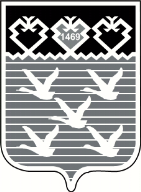 Чувашская РеспубликаАдминистрациягорода ЧебоксарыПОСТАНОВЛЕНИЕ